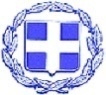 ΕΛΛΗΝΙΚΗ ΔΗΜΟΚΡΑΤΙΑΔΗΜΟΣ ΛΕΥΚΑΔΑΣΝΟΜΟΣ ΛΕΥΚΑΔΑΣΛευκάδα, 25/01/2024ΔΕΛΤΙΟ ΤΥΠΟΥΣυνάντηση  Δημάρχου Λευκάδας  Δρ. Ξενοφών  Βεργίνημε τον Υπουργό Περιβάλλοντος  και Ενέργειας κ. Θεόδωρο Σκυλακάκη .Συνάντηση  με τον Υπουργό Περιβάλλοντος και Ενέργειας κ. Θεόδωρο Σκυλακάκη πραγματοποίησε ο Δήμαρχος  Λευκάδας κ. Ξενοφών Βεργίνης την Τρίτη (23/1) στο Υπουργείο Περιβάλλοντος και Ενέργειας . Σε αυτή  την εξαιρετική  και δημιουργική συνάντηση συζητήθηκαν θέματα  προστασίας  περιβάλλοντος,  καθώς  και ζητήματα υποδομών . Ο  κ. Βεργίνης  επέμεινε  ιδιαίτερα την ολοκλήρωση των σχεδίων πόλης και εκτίμησαν   ότι  το έργο  μπορεί  να ολοκληρωθεί  εντός των επόμενων 2-3 ετών . Επίσης , προγραμματίστηκε νέα συνάντηση μέσα Φεβρουαρίου. Από το Γραφείο Δημάρχου